An Affiliate of the American Association of Christian CounselorsClinical pastoral education international “an academy of pastoral educators and clinicians providing excellence ​in pastoral care, training and education.”New & Exciting CPE ProgramClinical Pastoral Education is an action/reflection/action inductive method of learning.  It is about change, transition and transformation and involves peer and individual supervision as part of the action-reflection process.  Supervision is an engaging encounter between a supervisor and supervisees in which reflection is utilized to review a variety of pastoral encounters and ministry reporting events.   Supervisees covenant together so that growth and development occur in self-awareness, ministry competence, and theological understanding.Who Should Consider CPE?Those considering a call to chaplain or counseling ministryPastors who desire to develop additional pastoral care skillsPersons who desire to expand their knowledge of self and congregational emotional systemsIndividuals desiring to be certified as a chaplain The Benefits of CPE?Assists in the formation of pastoral identity and functionEnhances pastoral care skillsPrepares individuals for careers in chaplaincy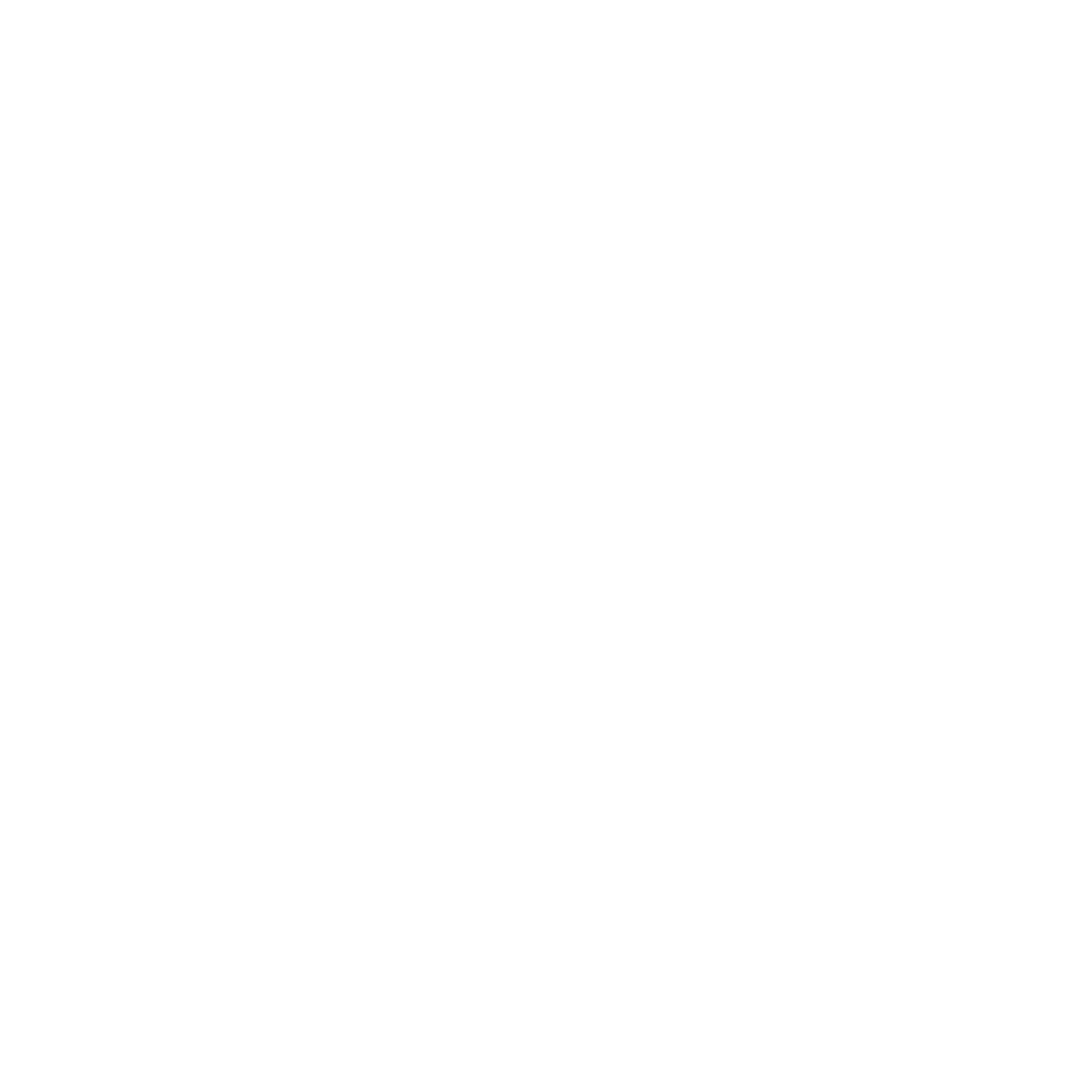 